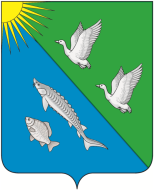 ГЛАВАСЕЛЬСКОГО ПОСЕЛЕНИЯ ЛЯМИНАСургутского районаХанты-Мансийского автономного округа – ЮгрыПОСТАНОВЛЕНИЕО назначении очередного заседанияСовета депутатов сельского поселенияЛямина четвертого созываВ соответствии с решением Совета депутатов сельского поселения Лямина от 20.09.2013 № 34 «Об утверждении Положения о порядке внесения проектов решений Совета депутатов сельского поселения Лямина, перечне и формах прилагаемых к ним документов»:  1. Провести 03 июня 2021 года очередное заседание Совета депутатов сельского поселения Лямина в 16-00 часов. Место проведения заседания: д.Лямина, ул.Лесная, 38.2. Включить в проект повестки дня заседания Совета депутатов сельского поселения Лямина следующие вопросы:2.1. О проекте решения Совета депутатов сельского поселения Лямина      «О назначении публичных слушаний по проекту решения Совета депутатов сельского поселения Лямина «Об утверждении отчета об исполнении бюджета сельского поселения Лямина за 2020 год».2.2. О проекте решения Совета депутатов сельского поселения Лямина «Об утверждении Положения о размерах, условиях и порядке компенсации расходов на оплату стоимости проезда и провоза багажа к месту использования отпуска и обратно, компенсации расходов, связанных с переездом, лицам, работающим в организациях, финансируемых из бюджета сельского поселения Лямина».2.3. О проекте решения Совета депутатов сельского поселения Лямина «Об обнародовании проекта решения Совета депутатов сельского поселения Лямина «О внесении изменений в устав сельского поселения Лямина».2.4. О проекте решения Совета депутатов сельского поселения Лямина «О внесении изменения в решение Совета депутатов сельского поселения Лямина от 10.10.2006 № 16».  2.5. О проекте решения Совета депутатов сельского поселения Лямина «О внесении изменения в решение Совета депутатов сельского поселения Лямина от 28.11.2019 № 92».  3. Обнародовать настоящее постановление и разместить на официальном сайте сельского поселения Лямина.Глава сельского поселения Лямина                   		                        А.А. Дизер«28» мая 2021 года с.п. Лямина       № 12